Hi Dr. Holliman, my husband has several Yerby relatives that were in the Civil War andsome in the 41st.  I saw the page of photos and Warren & John Thomas Holliman.  Iknew Warren was a brother to Elijah (married Jemima Yerby), was John Thomas a brother to Elijah also?  Do you have any idea where Elijah and Jemima are buried.  Wefound pension records for Elijah in AL. in 1902 or 1906 (not looking in my book at themoment), but not sure where they died and are buried.We are doing genealogy (and have been for about 7 years now, and have 30 inch and 3 inch binders on them.  So we go to cemeteries, courthouses, libraries, etc to find ourinformation.  It falls in my husbands lap to find things on the Civil War.  He loveshistory.  I will appreciate any information you can give me on Elijah and Jemima.  Jemimawas the dau. of Amon Yerby in Fayette, AL.Thanks, Della

Della F A YerbyDAY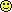 Hi again, here is a picture of Don's great grandfather, Tolbert B. Yerby (was in Camp Chase, but came home)/Is there any way you can remove his wife and just have him?  I tried that on PictureIt, but wasn't too good.I like to take black and white and color them with PictureIt.  Usually turns out good.Doc, I will be glad to pay you for these.  I know how much ink, etc costs.  We appreciate it so much.  Pleaselet me know.Anyway, thanks,    Della

Della F A YerbyDAY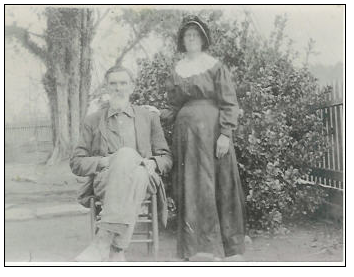 Hogan Yerby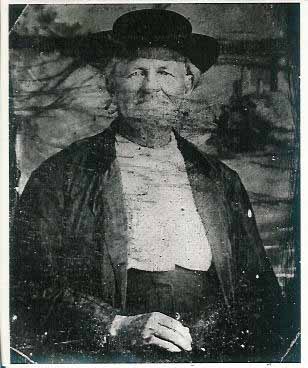 Doc, this is a house that Hogan built.  It is on the Gravelly Plantation in Newtonville.  Didn'tknow if you had ever seen it or not. Della

Della F A YerbyDAY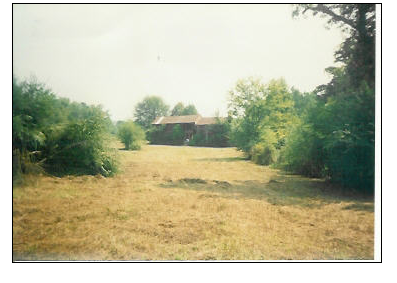 James Yerby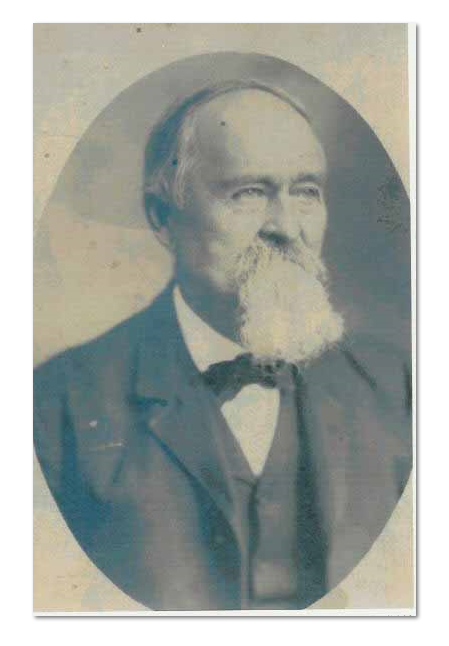 Dear Doc, here is a earlier picture of James C. Yerby (Hogan's son).  I sent you theone of him older with a beard.Later, Della

Della F A YerbyDAY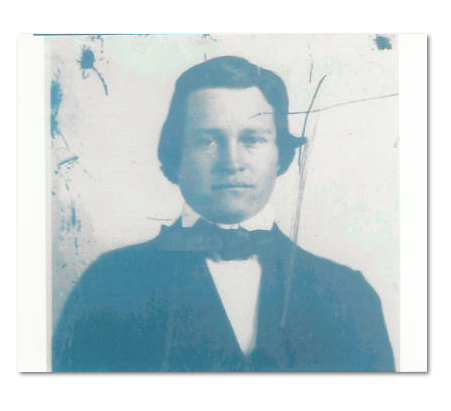 